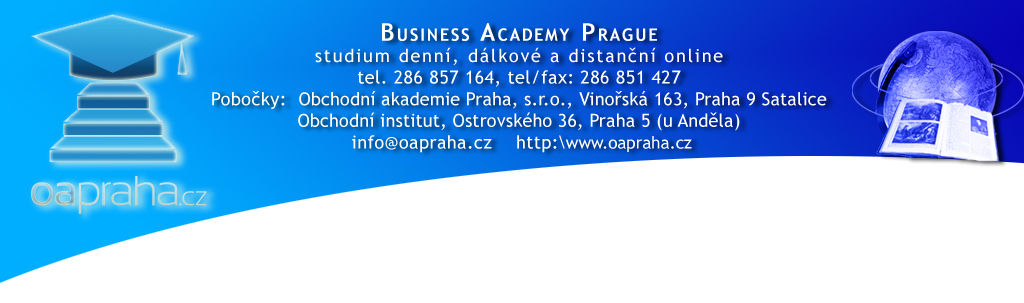 Přihláška ke studiu anglické obchodní školy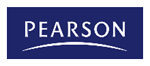 Application form for National Diploma studiesobor/ field of study: BusinessForma studia/Type of studies:	Kombinovaný 4letý česko-anglický obor denního studia (možnost anglické i české maturity) / Combined 4-year Czech-English full-time study (English national diploma and Czech A level. Praha 9 Satalice   Praha 5 Anděl	Anglický 3letý obor, dálkového i distančního studia s anglickou maturitou (National Diploma in Business), včetně všech volitelných předmětů / English 3-year full-time, distance and distance learning with English high school diploma (National Diploma in Business), including all elective subjects dálkové a distanční studium Praha 9 Satalice	..........................................................	podpis studenta/zákonného zástupcePodmínky placeníŠkolné se hradí na č. účtu: 51-1740440217/0100 Variabilní symbol je rodné číslo žáka. Do zprávy pro příjemce uveďte prosím celé jméno žáka.Platby ze zahraničí:Název a adresa banky: Komerční banka, Vysočanská 20, Praha 9Název účtu: Obchodní akademie PrahaIBAN: CZ8801000000511740440217, SWIFT: KOMBCZPPXXXStav evidence platby školného sledujte v internetové aplikaci Edupage, případné nejasnosti hlaste referentovi: Bc. Štěpánovi Bartyzalovi na bartyzal@oapraha.cz.Volba plateb a výše školného dle aktuálního ceníku	Ročně 		 	Pololetně		Na splátky	V případě nedodržení termínu placení, spadá platba do nejnižší kategorie a škola má právo studenta za neplacení školného vyloučit ze studia.Termíny plateb:na celý rok dopředu: do 15. 6. předcházejícího rokupololetně: do 15. 6. a do 15.1.na splátky: do 15. 6., 15. 9., 15. 10, 15. 11., 15. 12., 15. 1., 15. 2., 15. 3., 15. 4., 15. 5.V Praze, 15. 02. 2023:  Ing. Mária Václavíková, ředitelkaV .................... dne ........................	..........................................................	podpis studenta/zákonného zástupcePříjmení a jméno/ Surname and NameRodné číslo/ Personal Identification No.Národnost/ CitizenshipMísto narození/ Place of birthTrvalé bydliště/ Permanent addressKontaktní adresa (pokud se liší od adresy trvalého bydliště)/ Contact address (if different from permanent address)Tel. pevná linka/mobil/
Phone number/ Mobile numberE-mailZdravotní pojišťovna/
Health insurance companyZdravotní stav (závažná onemocnění, alergie, ostatní zdravotní problémy, o kterých by měla být škola informována)/ Health stateJméno a příjmení zákonného zástupce/
Name and Surname of the legal representativeVztah ke studentovi/Relation to the studentVztah ke studentovi/Relation to the studentTelefonní číslo na zákonného zástupce/
Legal representative´s phone numberE-mail na zákonného zástupce/ Legal representative´s e-mailKde jste se o studiu dozvěděla? (inzerce v tisku, net vyhledávač, doporučení) Where have you heard about the study programme?(advertisement, internet, recommendation...)  Kde jste se o studiu dozvěděla? (inzerce v tisku, net vyhledávač, doporučení) Where have you heard about the study programme?(advertisement, internet, recommendation...)  Kde jste se o studiu dozvěděla? (inzerce v tisku, net vyhledávač, doporučení) Where have you heard about the study programme?(advertisement, internet, recommendation...)  Podmínky přijetí a studia pro denní studiumPodmínky přijetí a studia pro denní studiumPodmínky přijetí a studia pro denní studiumPodmínky přijetí a studia pro denní studiumPodmínky přijetí a studia pro denní studiumPodmínky přijetí a studia pro denní studiumPodmínky přijetí a studia pro denní studiumStudent/ka předloží závěrečné vysvědčení ze základní školy nebo odpovídající z víceletého gymnáziaStudent/ka předloží závěrečné vysvědčení ze základní školy nebo odpovídající z víceletého gymnáziaStudent/ka předloží závěrečné vysvědčení ze základní školy nebo odpovídající z víceletého gymnáziaStudent/ka předloží závěrečné vysvědčení ze základní školy nebo odpovídající z víceletého gymnáziaStudent/ka předloží závěrečné vysvědčení ze základní školy nebo odpovídající z víceletého gymnáziaStudent/ka předloží závěrečné vysvědčení ze základní školy nebo odpovídající z víceletého gymnáziaStudent/ka předloží závěrečné vysvědčení ze základní školy nebo odpovídající z víceletého gymnázia....Student/ka či jeho zákonný zástupce zaplatí školné dle podmínek placení (v příloze), přičemž školné nezahrnuje učebnice ani učební pomůcky.Student/ka či jeho zákonný zástupce zaplatí školné dle podmínek placení (v příloze), přičemž školné nezahrnuje učebnice ani učební pomůcky.Student/ka či jeho zákonný zástupce zaplatí školné dle podmínek placení (v příloze), přičemž školné nezahrnuje učebnice ani učební pomůcky.Student/ka či jeho zákonný zástupce zaplatí školné dle podmínek placení (v příloze), přičemž školné nezahrnuje učebnice ani učební pomůcky.Student/ka či jeho zákonný zástupce zaplatí školné dle podmínek placení (v příloze), přičemž školné nezahrnuje učebnice ani učební pomůcky.Student/ka či jeho zákonný zástupce zaplatí školné dle podmínek placení (v příloze), přičemž školné nezahrnuje učebnice ani učební pomůcky.Student/ka či jeho zákonný zástupce zaplatí školné dle podmínek placení (v příloze), přičemž školné nezahrnuje učebnice ani učební pomůcky.Student/ka či jeho zákonný zástupce zaplatí školné dle podmínek placení (v příloze), přičemž školné nezahrnuje učebnice ani učební pomůcky.Student/ka či jeho zákonný zástupce v každém ročníku do konce prosince přispěje na maturitní ples koupí jednoho lístku a v maturitním ročníku pak zakoupením 6ti lístkůStudent/ka či jeho zákonný zástupce v každém ročníku do konce prosince přispěje na maturitní ples koupí jednoho lístku a v maturitním ročníku pak zakoupením 6ti lístkůStudent/ka či jeho zákonný zástupce v každém ročníku do konce prosince přispěje na maturitní ples koupí jednoho lístku a v maturitním ročníku pak zakoupením 6ti lístkůStudent/ka či jeho zákonný zástupce v každém ročníku do konce prosince přispěje na maturitní ples koupí jednoho lístku a v maturitním ročníku pak zakoupením 6ti lístkůStudent/ka či jeho zákonný zástupce v každém ročníku do konce prosince přispěje na maturitní ples koupí jednoho lístku a v maturitním ročníku pak zakoupením 6ti lístkůStudent/ka či jeho zákonný zástupce v každém ročníku do konce prosince přispěje na maturitní ples koupí jednoho lístku a v maturitním ročníku pak zakoupením 6ti lístkůStudent/ka či jeho zákonný zástupce v každém ročníku do konce prosince přispěje na maturitní ples koupí jednoho lístku a v maturitním ročníku pak zakoupením 6ti lístkůStudent/ka či jeho zákonný zástupce v každém ročníku do konce prosince přispěje na maturitní ples koupí jednoho lístku a v maturitním ročníku pak zakoupením 6ti lístkůStudent/ka se zavazuje dodržovat školní řád. Podpisem těchto podmínek potvrzuje student a zákonný zástupce nezletilého studenta, že byl se školním řádem seznámen.Student/ka se zavazuje dodržovat školní řád. Podpisem těchto podmínek potvrzuje student a zákonný zástupce nezletilého studenta, že byl se školním řádem seznámen.Student/ka se zavazuje dodržovat školní řád. Podpisem těchto podmínek potvrzuje student a zákonný zástupce nezletilého studenta, že byl se školním řádem seznámen.Student/ka se zavazuje dodržovat školní řád. Podpisem těchto podmínek potvrzuje student a zákonný zástupce nezletilého studenta, že byl se školním řádem seznámen.Student/ka se zavazuje dodržovat školní řád. Podpisem těchto podmínek potvrzuje student a zákonný zástupce nezletilého studenta, že byl se školním řádem seznámen.Student/ka se zavazuje dodržovat školní řád. Podpisem těchto podmínek potvrzuje student a zákonný zástupce nezletilého studenta, že byl se školním řádem seznámen.Student/ka se zavazuje dodržovat školní řád. Podpisem těchto podmínek potvrzuje student a zákonný zástupce nezletilého studenta, že byl se školním řádem seznámen.Student/ka se zavazuje dodržovat školní řád. Podpisem těchto podmínek potvrzuje student a zákonný zástupce nezletilého studenta, že byl se školním řádem seznámen.Škola si vyhrazuje právo kontroly přítomnosti alkoholu a návykových látek.Škola si vyhrazuje právo kontroly přítomnosti alkoholu a návykových látek.Škola si vyhrazuje právo kontroly přítomnosti alkoholu a návykových látek.Škola si vyhrazuje právo kontroly přítomnosti alkoholu a návykových látek.Škola si vyhrazuje právo kontroly přítomnosti alkoholu a návykových látek.Škola si vyhrazuje právo kontroly přítomnosti alkoholu a návykových látek.Škola si vyhrazuje právo kontroly přítomnosti alkoholu a návykových látek.Škola si vyhrazuje právo kontroly přítomnosti alkoholu a návykových látek.Postup do dalšího ročníku je podmíněn:Postup do dalšího ročníku je podmíněn:Postup do dalšího ročníku je podmíněn:Postup do dalšího ročníku je podmíněn:Postup do dalšího ročníku je podmíněn:      a) tím, že student/ka prospěje na konci ročníku      a) tím, že student/ka prospěje na konci ročníku      a) tím, že student/ka prospěje na konci ročníku      a) tím, že student/ka prospěje na konci ročníku      a) tím, že student/ka prospěje na konci ročníku      a) tím, že student/ka prospěje na konci ročníku      b) zaplacením školného dle bodu 2. a 5.      b) zaplacením školného dle bodu 2. a 5.      b) zaplacením školného dle bodu 2. a 5.      b) zaplacením školného dle bodu 2. a 5.      b) zaplacením školného dle bodu 2. a 5.Placení školného:Placení školného:Placení školného:     Školné se platí vždy:     Školné se platí vždy:     Školné se platí vždy:     na 1. pololetí do 15. 6. předcházejícího školního roku     na 1. pololetí do 15. 6. předcházejícího školního roku     na 1. pololetí do 15. 6. předcházejícího školního roku     na 1. pololetí do 15. 6. předcházejícího školního roku     na 1. pololetí do 15. 6. předcházejícího školního roku     na 1. pololetí do 15. 6. předcházejícího školního roku     na 2. pololetí do 20. 1. daného školního roku     na 2. pololetí do 20. 1. daného školního roku     na 2. pololetí do 20. 1. daného školního roku     na 2. pololetí do 20. 1. daného školního roku     na 2. pololetí do 20. 1. daného školního roku     V případě nezaplacení školného, může být student/ka vyloučen/a ze studia.          V případě nezaplacení školného, může být student/ka vyloučen/a ze studia.          V případě nezaplacení školného, může být student/ka vyloučen/a ze studia.          V případě nezaplacení školného, může být student/ka vyloučen/a ze studia.          V případě nezaplacení školného, může být student/ka vyloučen/a ze studia.          V případě nezaplacení školného, může být student/ka vyloučen/a ze studia.          V případě nezaplacení školného, může být student/ka vyloučen/a ze studia.          V případě nezaplacení školného, může být student/ka vyloučen/a ze studia.          Výše školného se může oproti školnému v předcházejícím ročníku  zvýšit o cenový index     v ČR za předcházející kalendářní rok, který publikuje Český statistický úřad.     Výše školného se může oproti školnému v předcházejícím ročníku  zvýšit o cenový index     v ČR za předcházející kalendářní rok, který publikuje Český statistický úřad.     Výše školného se může oproti školnému v předcházejícím ročníku  zvýšit o cenový index     v ČR za předcházející kalendářní rok, který publikuje Český statistický úřad.     Výše školného se může oproti školnému v předcházejícím ročníku  zvýšit o cenový index     v ČR za předcházející kalendářní rok, který publikuje Český statistický úřad.     Výše školného se může oproti školnému v předcházejícím ročníku  zvýšit o cenový index     v ČR za předcházející kalendářní rok, který publikuje Český statistický úřad.     Výše školného se může oproti školnému v předcházejícím ročníku  zvýšit o cenový index     v ČR za předcházející kalendářní rok, který publikuje Český statistický úřad.     Výše školného se může oproti školnému v předcházejícím ročníku  zvýšit o cenový index     v ČR za předcházející kalendářní rok, který publikuje Český statistický úřad.     Výše školného se může oproti školnému v předcházejícím ročníku  zvýšit o cenový index     v ČR za předcházející kalendářní rok, který publikuje Český statistický úřad.Student může od studia odstoupit písemným prohlášením. Zaplacené školné se nevrací.Student může od studia odstoupit písemným prohlášením. Zaplacené školné se nevrací.Student může od studia odstoupit písemným prohlášením. Zaplacené školné se nevrací.Student může od studia odstoupit písemným prohlášením. Zaplacené školné se nevrací.Student může od studia odstoupit písemným prohlášením. Zaplacené školné se nevrací.Student může od studia odstoupit písemným prohlášením. Zaplacené školné se nevrací.Student může od studia odstoupit písemným prohlášením. Zaplacené školné se nevrací.Student může od studia odstoupit písemným prohlášením. Zaplacené školné se nevrací.Student může od studia odstoupit písemným prohlášením. Zaplacené školné se nevrací.V Praze, dne ………………………..V Praze, dne ………………………..V Praze, dne ………………………..V Praze, dne ………………………..Jméno a příjmení studenta: ………………………………..Jméno a příjmení studenta: ………………………………..Jméno a příjmení studenta: ………………………………..Jméno a příjmení studenta: ………………………………..Jméno a příjmení studenta: ………………………………..Jméno a příjmení studenta: ………………………………..Rodné číslo nebo datum narození: ………………………………..Rodné číslo nebo datum narození: ………………………………..Rodné číslo nebo datum narození: ………………………………..Rodné číslo nebo datum narození: ………………………………..Rodné číslo nebo datum narození: ………………………………..Rodné číslo nebo datum narození: ………………………………..Rodné číslo nebo datum narození: ………………………………..